		Taneční soubor Kates, DDM Bohumín, Janáčkova 715, 735 81 Bohumín 1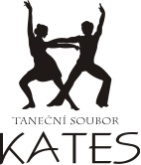 		Telefon: 603 388 267	E-mail: info@tskates.cz		www.tskates.czInformace rodičům TEENY/JUNIORS 2017/2018Zápisné 140. - Kč / měsíc (Je možné zaplatit první měsíc na zkoušku a pak doplatit zbytek pololetí;)jinak se platí na celý školní rok popř. po domluvě na pololetí (I. 560,- Kč / II. 840,- Kč)zaplacené zápisné se vrací pouze po předložení lékařského potvrzení, že dítě nemůže ze zdravotních důvodů soubor navštěvovat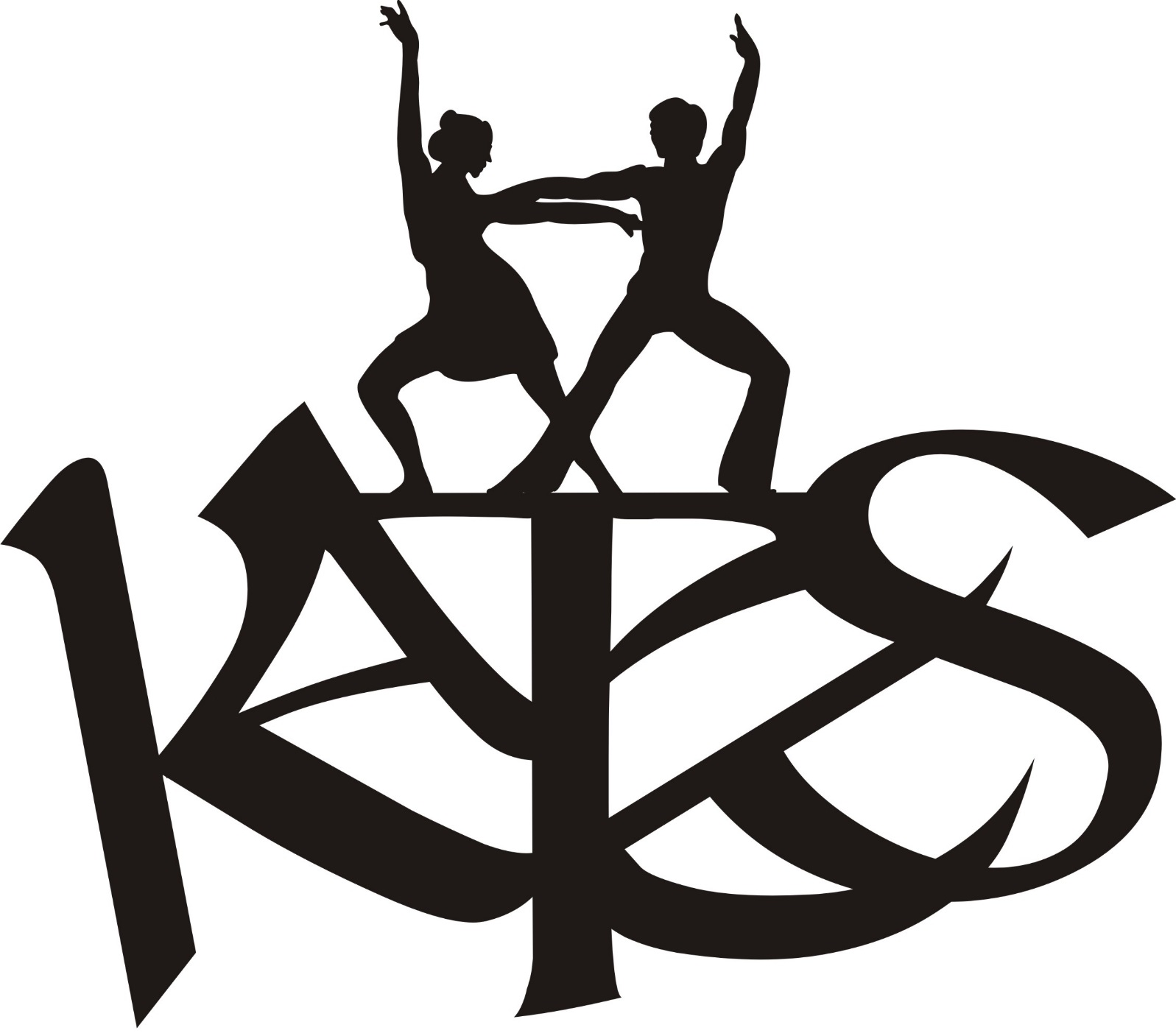 ON – LINE přihláškyPostup je následující:po kliknutí na ddmbohumin.iddm.cz, kde se nejprve zaregistrujete (registrace je na pravé části strany) potvrdíte odkaz, který přijde na Vámi uvedený e-mail přihlásíte se (levá část strany) a následně si vyberete z naší nabídky, kde se dozvíte vše potřebné, včetně aktuálního počtu volných míst. Zadávejte si heslo, které nezapomenete!!!vedoucí Vám následně připraví k podpisu přihlášku, kterou ze systému vytisknou 
(vytisknout si ji můžete také sami)platební předpis je předepsán na celý rok, ale při platbě viz. zápisné - se zaplacená částka z předepsaného předpisu odečte a budete mít stále přehled, kolik máte ještě doplatit. Tréninky - pravidelnéAktuální tréninkový plán naleznete na www.tskates.cz  v sekci „vpravo nahoře“ přihlášení pro tanečníky (Heslo pro přihlášení: slunce)Tréninky budou probíhat 2x týdně po 1,5 hodině. Taneční obuv a oblečení na tréninkDoporučujeme vhodné oblečení, které by dětem nemělo bránit ve volném pohybuSportovní oblečení - legíny, tričko, gymnastický nebo taneční dresObuv – černé piškoty nebo taneční boty (dají se koupit v decathlonu)Vlasy - učesané do culíku nebo drdolu, ofina sepnutá sponkami nebo čelenkouDále pak s sebou malou svačinu (ovoce, müsli tyčinka apod.) a dostatek pitného režimu!!!KostýmyDDM plně hradí nákup látek - tanečníci plně hradí ušití kostýmu (max. do 500,-Kč za kostým)kostýmy jsou majetkem DDM Bohumín, tanečníci kostýmy vracejí na konci sezóny!!!Soutěžeprobíhají v měsících březen až červenběhem těchto měsíců jsou tréninky intenzivnější tz. trénujeme i o víkendechprůměrné startovné je cca 100,- až 200,- Kčtermíny soutěží najdete ne www.tskates.cz – Kalendář akcí 
Sponzorstvípokud byste o někom věděli, určitě dejte vědět… Pomůžou i menší částky Sběr plastových víček z pet lahví pro MaruškuSTÁLE SBÍRÁME, tak prosím posílejte … Je to pro dobrou věc 